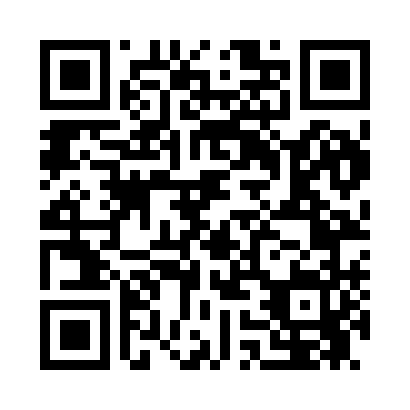 Prayer times for Pomeraug, Connecticut, USAMon 1 Jul 2024 - Wed 31 Jul 2024High Latitude Method: Angle Based RulePrayer Calculation Method: Islamic Society of North AmericaAsar Calculation Method: ShafiPrayer times provided by https://www.salahtimes.comDateDayFajrSunriseDhuhrAsrMaghribIsha1Mon3:425:2312:574:588:3110:122Tue3:425:2412:574:598:3010:123Wed3:435:2412:574:598:3010:114Thu3:445:2512:574:598:3010:115Fri3:455:2512:584:598:3010:106Sat3:465:2612:584:598:2910:097Sun3:475:2712:584:598:2910:098Mon3:485:2712:584:598:2910:089Tue3:495:2812:584:598:2810:0710Wed3:505:2912:584:598:2810:0711Thu3:515:2912:584:598:2710:0612Fri3:525:3012:594:598:2710:0513Sat3:535:3112:594:598:2610:0414Sun3:545:3212:594:598:2610:0315Mon3:555:3312:594:598:2510:0216Tue3:565:3312:594:598:2410:0117Wed3:585:3412:594:598:2410:0018Thu3:595:3512:594:588:239:5919Fri4:005:3612:594:588:229:5820Sat4:015:3712:594:588:219:5721Sun4:035:3812:594:588:219:5522Mon4:045:3912:594:588:209:5423Tue4:055:4012:594:588:199:5324Wed4:075:4012:594:578:189:5125Thu4:085:4112:594:578:179:5026Fri4:095:4212:594:578:169:4927Sat4:115:4312:594:578:159:4728Sun4:125:4412:594:568:149:4629Mon4:135:4512:594:568:139:4430Tue4:155:4612:594:568:129:4331Wed4:165:4712:594:558:119:41